13th Meeting of the Conference of the Contracting Parties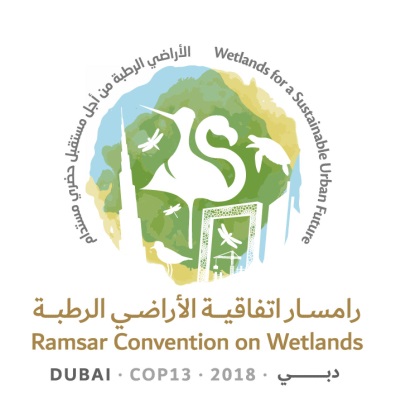 to the Ramsar Convention on Wetlands“Wetlands for a Sustainable Urban Future”Dubai, United Arab Emirates, 21-29 October 2018Final amendments:Resolution 18.22 on intertidal wetlandsOn Paragraph 1, all square brackets will be deleted and the text will be retained.On Paragraph 5, the words “increased” and “may” as bracketed will be retained. The new paragraph will read as, “DEEPLY CONCERNED that, if urgent action is not taken to address the increased loss and degradation of intertidal wetlands and ecologically associated habitats, the ability to meet the Aichi Biodiversity Targets and SDGs may be seriously impaired and species extinctions will be likely;”On Paragraph 6, the word “RECALLING” will be changed to “NOTING”.Paragraph 7 will be revised as follows: “NOTING the Paris Agreement adopted under the UN Framework Convention on Climate Change, and publicly available Nationally Determined Contributions toward achieving the long-term temperature goal of the Agreement, many of which cover anthropogenic emissions and removals from human impacts on coastal wetlands;” New Paragraph 7.bis AWARE ALSO that nature-based solutions such as protection of coastal wetlands are important measures for climate change adaptation and/or mitigation;” On Paragraph 11, the square brackets will be removed and the text “and often complex interaction of” will be retained.On Paragraph 12, keep the text and remove the brackets on “dredging to deepen channels for navigation” and “disturbance”Paragraph 16 will be revised as follows: “AWARE that the projected sea level rises and other climate change aspects such as rising temperatures and acidifying waters are anticipated to result in significant further losses of intertidal wetlands and ecologically associated habitats; and NOTING that the IPCC Special Report on Global Warming of 1.50C released this year reports that warming of 1.50C or higher increases the risk associated with long-lasting or irreversible changes such as the loss of ecosystems;” Paragraph 18 will be revised for clarity. It will read, “CONSIDERING that the need remains for guidance and models of good practice and management that would assist Contracting Parties pursue development strategies that protect wetlands;”Paragraph 21 will be deleted. It has been incorporated into New Paragraph 7.bis.On Paragraph 22, the bracketed text will be kept but reworded as follows:  “and STRESSING the importance of an ecosystem-based approach;”Paragraph 25, when referring to the Global Wetland Outlook, will have the following revision for greater accuracy: “ENCOURAGES Contracting Parties to consider disaggregating wetland types in their future National Reports so as to create a clearer picture of the numbers of the various types of wetlands designated as Ramsar sites and include such wetland-specific analyses in future updates of the Global Wetland Outlook (GWO) to provide the COP with a high-level overview of relevant progress in the designation of wetlands of international importance;”. We will reflect this same change to Paragraph 37, so that the portion about the Global Wetland Outlook will read as “to report this information in future updates of the Global Wetland Outlook;”Paragraph 27 will be corrected to reflect the full title of CBD Decision XII/19, which is “Ecosystem conservation and restoration;”Paragraph 28 will add, at the start of the paragraph, “ENCOURAGES Contracting Parties.” It will now read, “Encourages Contracting Parties to ensure that conservation efforts, for example, mangrove restoration do not ultimately convert mudflats and intertidal wetlands…” The rest of the paragraph will be unchanged.The following paragraphs will be added after Paragraph 31:31.bis. NOTING with appreciation the conservation work on the African-Eurasian Waterbird Agreement (AEWA) and the partners of the Western Hemisphere Shorebird Reserve Network (WHRSN) to conserve critical intertidal wetlands and ecologically-associated habitats for shorebirds throughout Africa and Eurasia, and the Americas, respectively;31.ter. NOTING the development of the Atlantic Flyway Shorebird Initiative Business Plan and the Pacific Americas Shorebird Conservation Strategy, which prioritize strategies and actions for the conservation of key intertidal wetlands and ecologically-associated habitats in the West Atlantic and East Pacific flyways; 
31.quater. WELCOMING the draft Strategy for monitoring coastal waterbird populations and their habitats on the Arabian Peninsula developed as an outcome of a regional workshop in the United Arab Emirates, hosted by Sharjah’s Environment and Protected Areas Authority in association with Wetlands International and BirdLife International in September 2018, which aims to assist the conservation of migratory and resident waterbird populations and their habitats in the region, including the development of a network of experts in waterbird monitoring;Paragraph 33 will delete the phrase “funding permitting” and replace it with the more standard text of “subject to the availability of resources.” The paragraph will now read, “REQUESTS the Secretariat, subject to the availability of resources, to explore actively with other relevant multilateral environmental agreements, governments, the private sector, relevant international and national non-governmental organizations, experts and other stakeholders, the possibility to set up a multi-stakeholder global coastal forum...” The rest of the paragraph will remain the same.For greater clarity, Paragraph 48 will be moved and placed after Paragraph 33, with some revisions. Paragraph 33.bis will read, “ENCOURAGES Contracting Parties and the STRP, subject to the availability of resources, to consider actively participating in the proposed coastal forum to promote the restoration of coastal wetlands and other relevant habitats;”Paragraph 36 will be split into two paragraphs. The non-bracketed text will be kept. The bracketed text will be New Paragraph 36.bis. On Paragraph 38, reference to other site designations and to the Wadden Sea Flyway Initiative will be deleted. It will now read, “ENCOURAGES Contracting Parties with qualifying intertidal sites to consider them for nomination as Ramsar Sites, including transboundary sites, as a means to potentially form ecologically connected site networks with other key sites; coastal sites in each flyway with the highest ecosystem service value, including importance for supporting migratory waterbirds, protected via the Ramsar Convention (including exchange of experience between sites);”Paragraph 40 will also delete the phrase, “funding permitting.” Paragraph 40 will read, “REQUESTS the STRP, subject to the availability of resources and consistent with its scope, mandate and priority thematic work areas for 2019-2021…” The rest of the paragraph will remain the same.On paragraphs 42, 43, 44 and 45, each paragraph will begin with “ENCOURAGES.” The rest of the text will remain the same.Paragraph 46 missed the verb and will have the word “ENCOURAGES” re-inserted at the start of the paragraph.On Paragraph 50, “strongly” in “strongly encourages” will be deleted and the bracketed text will be kept but revised. The paragraph will now read, “ENCOURAGES Contracting Parties to consider, as appropriate, the development of programmes…” The rest of the paragraph will remain the same.Paragraph 51 will be revised as follows: “ENCOURAGES interested Contracting Parties and other stakeholders to create a network of experts in waterbird and wetland monitoring in the Arabian Peninsula…” The rest of the text will be unchanged.Paragraph 52 will be reworded as follows:  “REQUESTS that Contracting Parties give due consideration to the conservation and wise use of intertidal wetlands and ecologically-associated habitats in drafting the post-2024 Ramsar Strategic Plan.”Annexes 2 and 3 will be deleted.Ramsar COP13 Inf.11 